Ո Ր Ո Շ ՈՒ Մհոկտեմբերի  2019 թվականի   N     -Ա ՀԱՄԱՅՆՔԻ ԿԱՊԱՆ ՔԱՂԱՔԻ Գ.ԱՐԶՈՒՄԱՆՅԱՆ ՓՈՂՈՑԻ 132/1,3-4 ՀԱՍՑԵՈՒՄ ԳՏՆՎՈՂ , ՍԵՓԱԿԱՆՈՒԹՅԱՆ ԻՐԱՎՈՒՆՔՈՎ  «ԼԱՎ ԸՆԿԵՐ» ՍՊ ԸՆԿԵՐՈՒԹՅԱՆԸ  ՊԱՏԿԱՆՈՂ 0,2002 ՀԱ ՀՈՂԱՄԱՍՈՒՄ ԻՆՔՆԱԿԱՄ ԿԱՌՈՒՑԱԾ  ԱՎՏՈԼՎԱՑՄԱՆ ԿԵՏԸ /ԾԱԾԿ/  ՕՐԻՆԱԿԱՆ ՃԱՆԱՉԵԼՈՒ  ՄԱՍԻՆՂեկավարվելով «Տեղական ինքնակառավարման մասին» Հայաստանի Հանրապետության օրենքի 35-րդ հոդվածի 1-ին մասի 24) կետով, համաձայն Քաղաքացիական օրենսգրքի 188-րդ հոդվածի 5-րդ մասի,  2006 թվականի մայիսի 18-ի «Ինքնակամ կառույցների օրինականացման և տնօրինման կարգը հաստատելու մասին» թիվ 912-Ն, 2003 թվականի ապրիլի 17-ի «Բազմաբնակարան բնակելի շենքերի, բնակարանների, անհատական բնակելի տների, այգետնակների (ամառանոցների) և դրանց կից շինությունների, առանձին կանգնած հասարակական ու արտադրական նշանակության շինությունների, բազմաբնակարան բնակելի շենքերում տեղակայված հասարակական և արտադրական նշանակության շինությունների տեղադրության (տարածագնահատման գոտիականության) գործակիցները հաստատելու մասին» թիվ 470-Ն որոշումների, քննության առնելով «ԼԱՎ ԸՆԿԵՐ» ՍՊ ընկերության  դիմումը.                            ո ր ո շ ու մ ե մ 1.Անշարժ գույքի նկատմամբ իրավունքների պետական գրանցման թիվ 04052012-09-0033 վկայականի համաձայն համայնքի Կապան քաղաքի Գ.Արզումանյան փողոցի 132/1.3-4  հասցեում, սեփականության իրավունքով «ԼԱՎ ԸՆԿԵՐ» ՍՊ ընկերության պատկանող  0,2002 հա մակերեսով  հողամասում ինքնակամ կառուցված 42.97 քառ.մ ընդհանուր մակերեսով ավտոլվացման կետը/ծածկ/, որի պահպանումը չի խախտում այլ անձանց իրավունքները և օրենքով պահպանվող շահերը և վտանգ չեն սպառնում քաղաքացիների կյանքին և առողջությանը, կառուցված չեն ինժեներատրանսպորտային օբյեկտների օտարման կամ անվտանգության գոտիներում, չեն առաջացնում հարկադիր սերվիտուտ պահանջելու իրավունք, ճանաչել օրինական և թույլատրել գրանցելու որպես «ԼԱՎ  ԸՆԿԵՐ » ՍՊ ընկերության  սեփականություն:2.Պարտավորեցնել «ԼԱՎ ԸՆԿԵՐ» ՍՊ ընկերությանը օրինականացման համար տեղական բյուջե վճարել  94 540 ( իննսունչորս հազար հինգ հարյուրն քառասուն) դրամ՝ /42.97x20000x0.11=94540/: Որոշման ընդունման օրվանից օրինականացման համար սահմանված վճարների` 60-օրյա ժամկետում չվճարման դեպքում որոշումը համարվում է ուժը կորցրած:ՀԱՄԱՅՆՔԻ ՂԵԿԱՎԱՐ                                      ԳԵՎՈՐԳ ՓԱՐՍՅԱՆ  2019թ. հոկտեմբերի ք. Կապան
ՀԱՅԱՍՏԱՆԻ ՀԱՆՐԱՊԵՏՈՒԹՅԱՆ ԿԱՊԱՆ ՀԱՄԱՅՆՔԻ ՂԵԿԱՎԱՐ
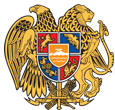 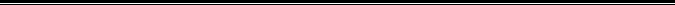 Հայաստանի Հանրապետության Սյունիքի մարզի Կապան համայնք 
ՀՀ, Սյունիքի մարզ, ք. Կապան, +374-285-42036, 060521818, kapan.syuniq@mta.gov.am